ARTICULO 11NUMERAL 1MES DE JULIO       2020DISPONIBILIDADPRESUPUESTARIA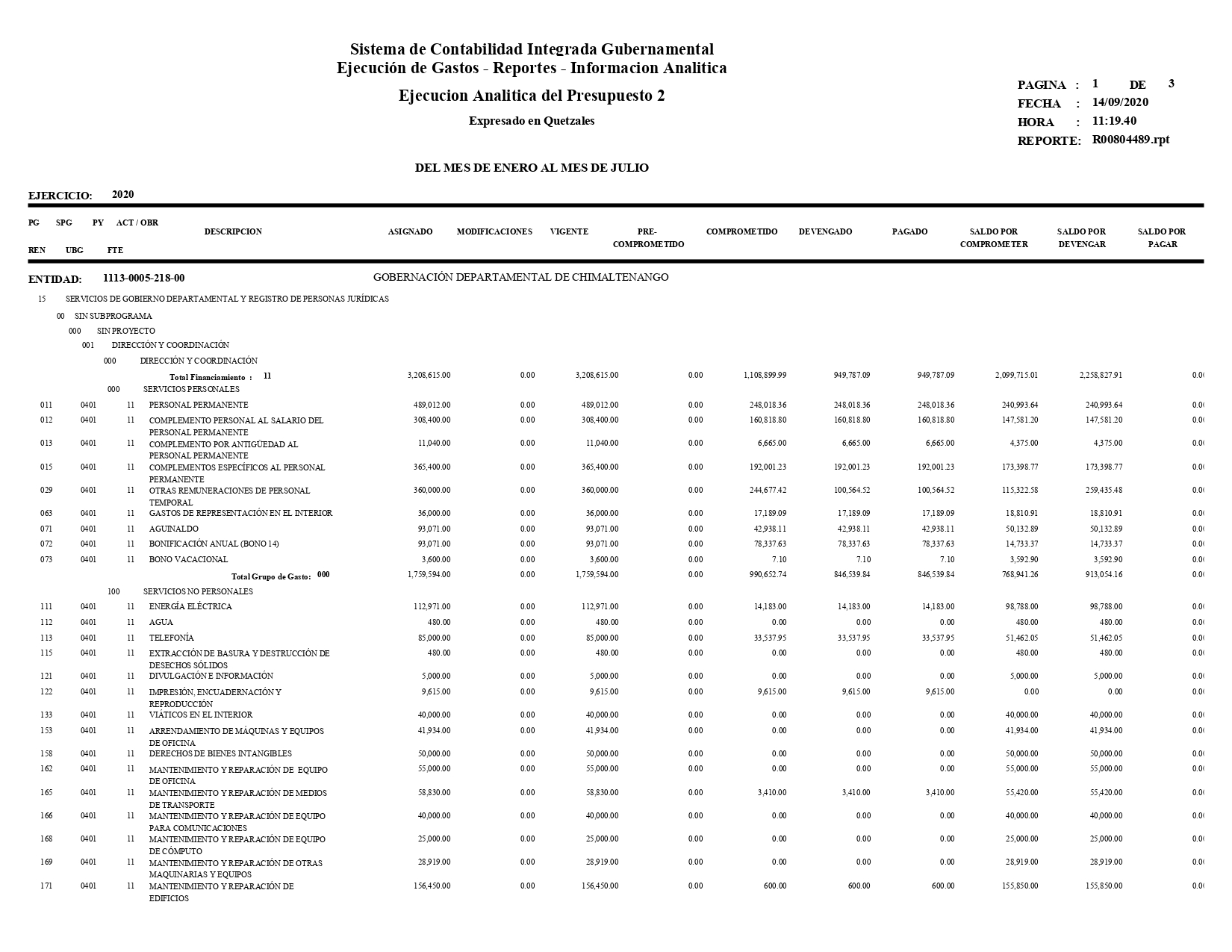 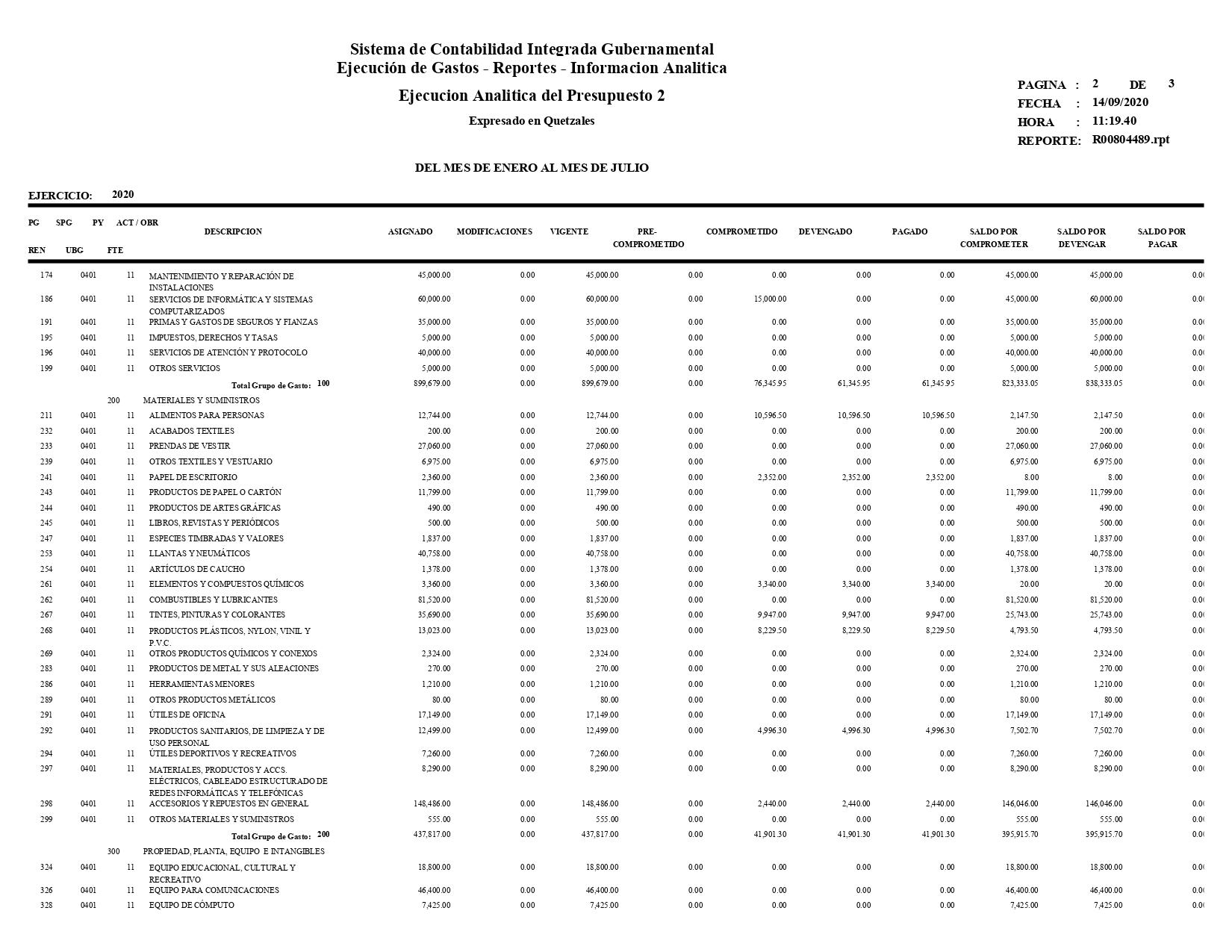 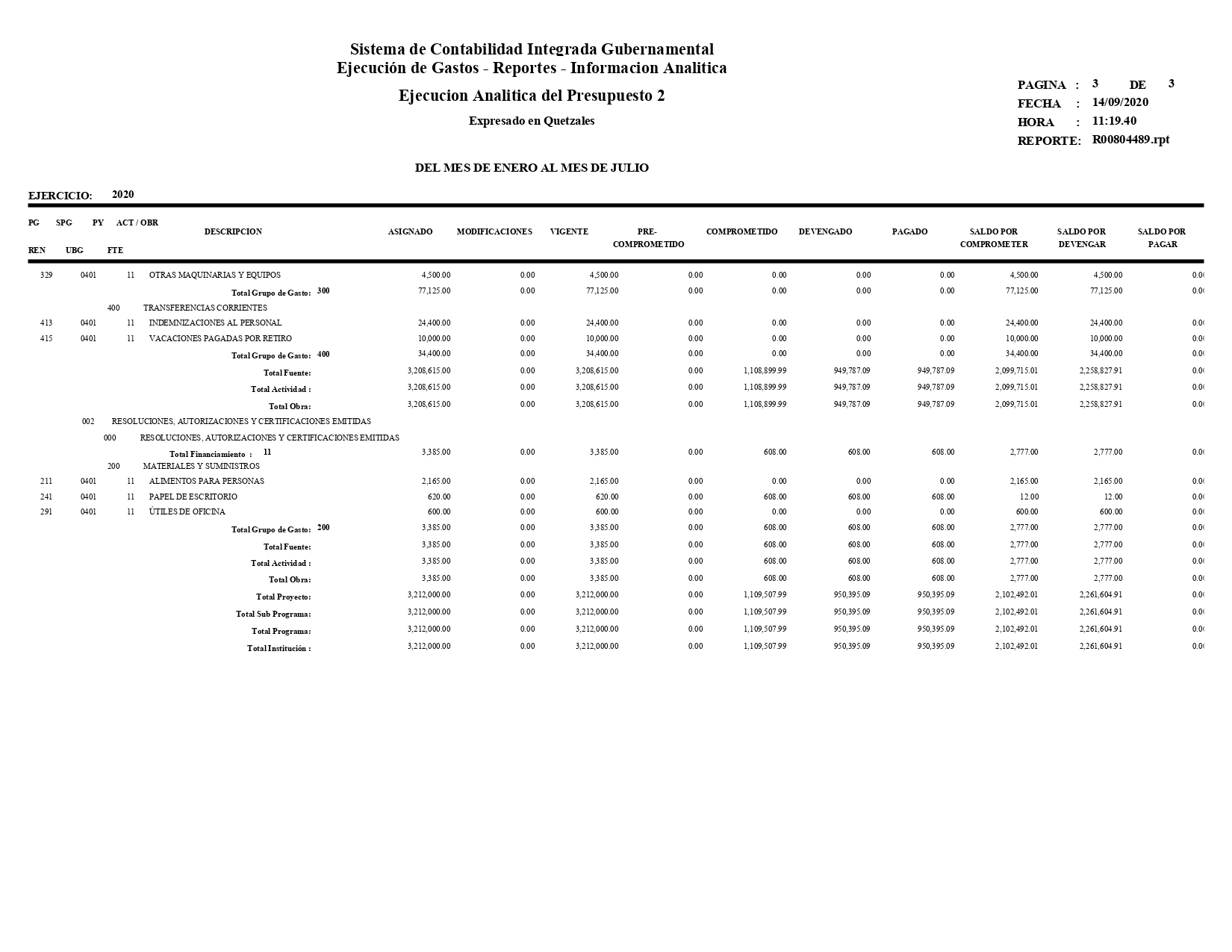 